แบบฟอร์มขอใช้รถในโครงการของแต่ละสาขาและส่วนงาน 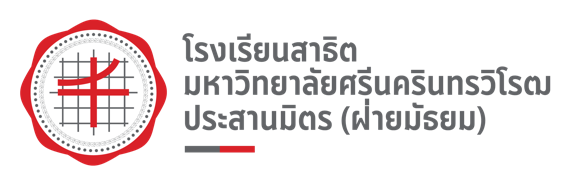 รายละเอียดผู้ขอใช้ฝ่าย/สาขา/ส่วนงาน 											(    ) ขอรถบัส จำนวน		คัน	(    ) ขอรถตู้ จำนวน		คัน (    ) ขอรถอื่นๆ ประเภทรถ 			      จำนวน 		 คันรายละเอียดในการเดินทาง ชื่อโครงการ												สถานที่													จำนวนนักเรียน/อาจารย์ที่เข้าร่วม										แหล่งงบประมาณที่ได้รับการอนุมัติ									(    ) เดินทางไปกลับวันเดียว วัน ................ ที่ ........ เดือน .................................................. พ.ศ. .................. เวลาเดินทาง ตั้งแต่เวลา .................... น. เวลาเดินทางกลับถึงโรงเรียน ตั้งแต่เวลา .................... น.	(    ) เดินทางไป-กลับคนละวันวันเดินทางไป วัน ................ ที่ ........ เดือน .................................................. พ.ศ. .................. เวลาเดินทาง ตั้งแต่เวลา .................... น. วันเดินทางกลับ วัน ................ ที่ ........ เดือน .................................................. พ.ศ. ..................เวลาเดินทางกลับถึงโรงเรียน ตั้งแต่เวลา .................... น.โดยมี ................................................................................... เบอร์โทร .................................................. ผู้ประสานงาน							  ลงชื่อ ...........................................................................							        (...........................................................................) 							ตำแหน่ง ............................................................................    								วันที่ ........ เดือน .......................... พ.ศ. ...........เรียน	รองผู้อำนวยการฝ่ายพัฒนากายภาพและการกีฬา		เพื่อโปรดพิจารณาการขอใช้รถตามรายละเอียดข้างต้น			(   ) ดำเนินการ	(   ) ไม่สามารถดำเนินการ เนื่องจาก ............................................................(    ) ขอรถบัส จำนวน .......... คัน	(    ) ขอรถตู้ จำนวน .......... คัน (    ) ขอรถอื่นๆ ประเภทรถ ..................................... จำนวน .......... คัน							ลงชื่อ ...........................................................................							        (อาจารย์ ดร.ยุทธกร  ไพรวงษ์) 						         ตำแหน่ง รองผู้อำนวยการฝ่ายพัฒนากายภาพและการกีฬา							      วันที่ ........ เดือน .......................... พ.ศ. ...........